Supplementary Table 1 Demographics of 20 third-generation cephalosporin-resistant E. coli or K. pneumoniae carrier and 60 non-carrier with fecal microbiota analysisAbbreviations: 3GC-R, third-generation cephalosporin-resistant; ER, emergency department; HCWs, health care workers; NTD, new Taiwan dollar.Supplementary Table 2 Demographics of 44 employees of the technology company A with or without fecal carriage of third-generation cephalosporin-resistant (3GC-R) E. coli or K. pneumoniae Abbreviations: 3GC-R, third-generation cephalosporin-resistant; ER, emergency department; HCWs, health care workers; NTD, new Taiwan dollar.Supplementary Figure 1. The susceptibility rate of the 74 E. coli to different antimicrobial agents between isolates from employees of the technology company A and other participants. *The susceptibility is significantly lower among employees of the technology company A. (p<0.05)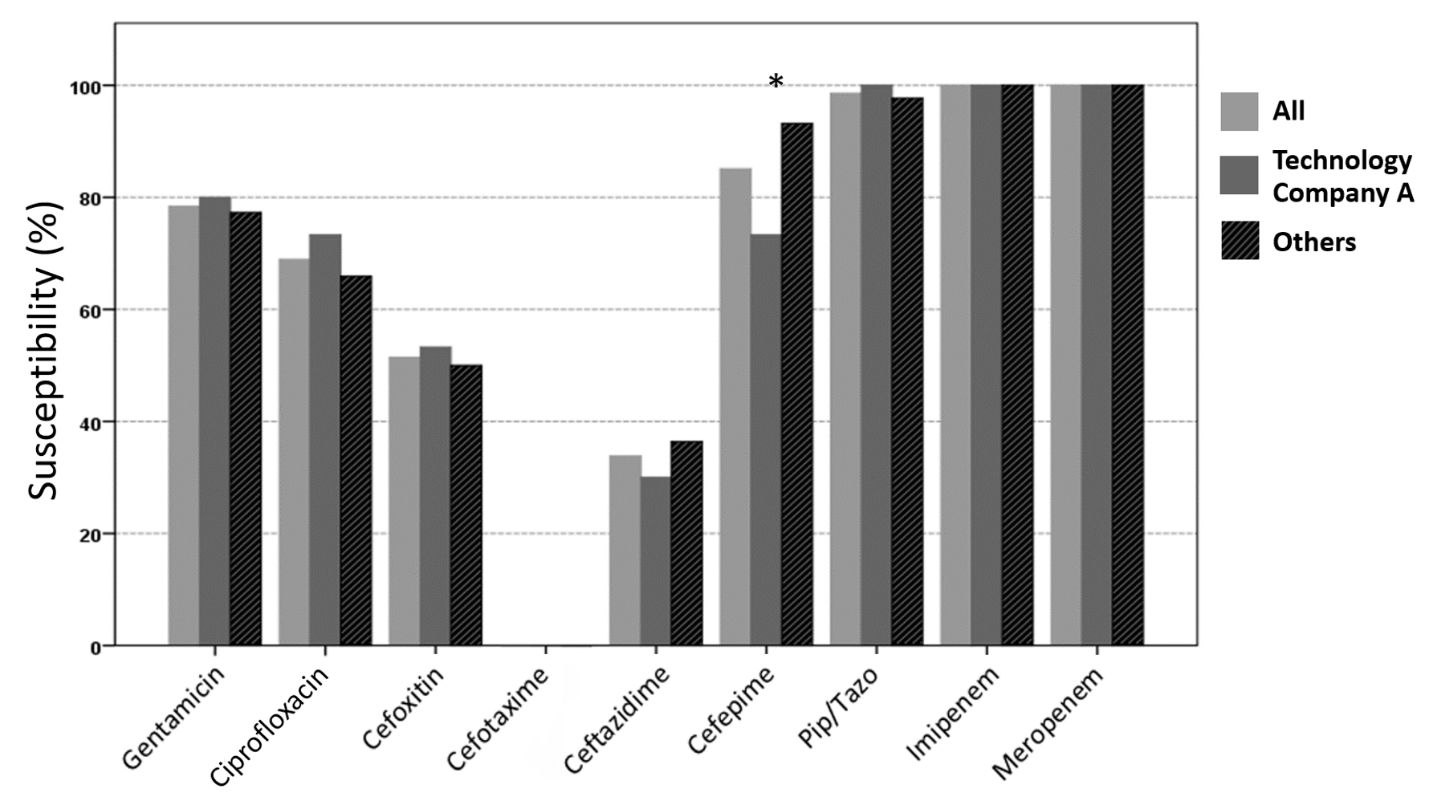 Supplementary Figure 2. The susceptibility rate of the eight MRSA isolates to different antimicrobial agents (TMP-SMX, trimethoprim-sulfamethoxazole)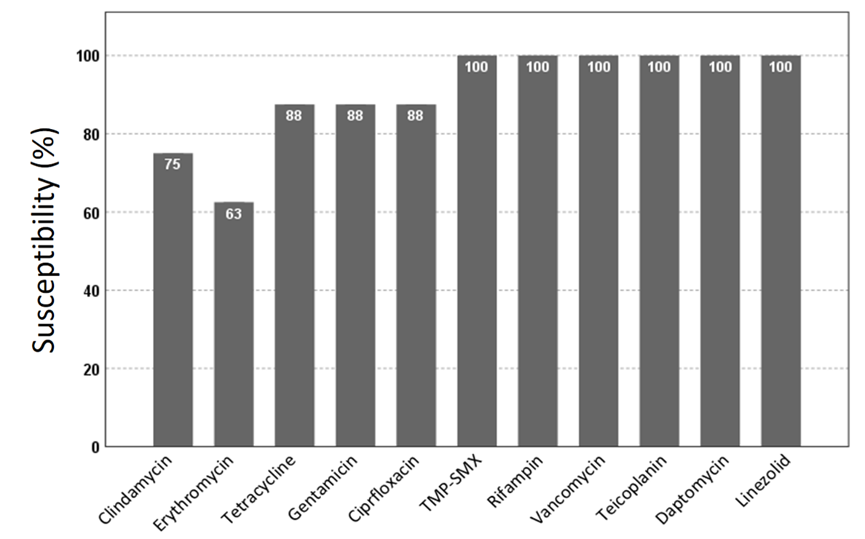 Supplementary Figure 3. Dendrogram of SpeI-digested genomic DNA of (A) third-generation cephalosporin-resistant E. coli from all participants, and (B) third-generation cephalosporin-resistant K. pneumoniae from all participants(A)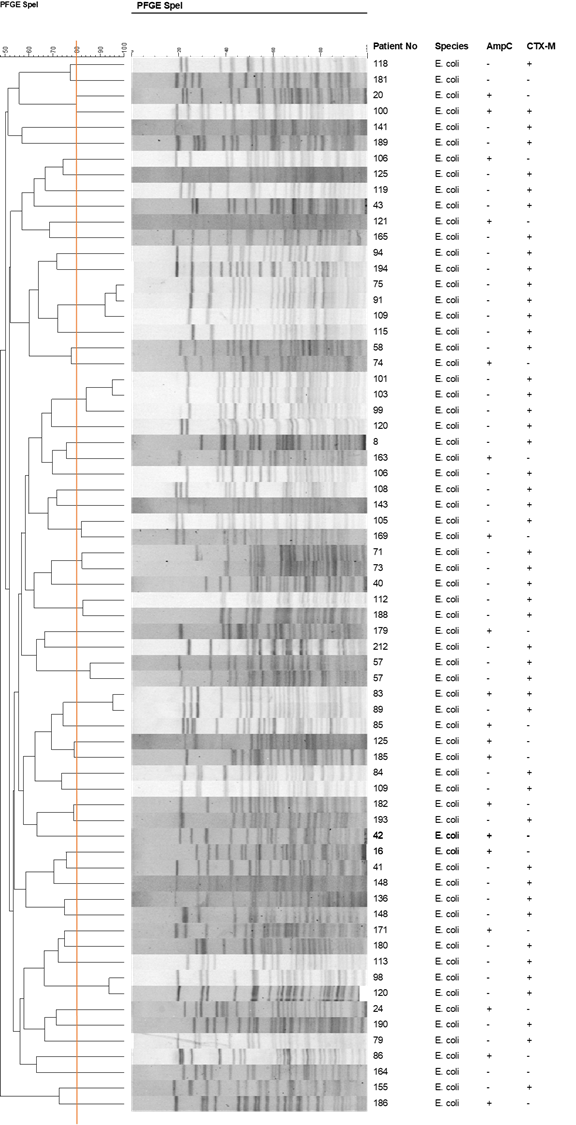 (B) 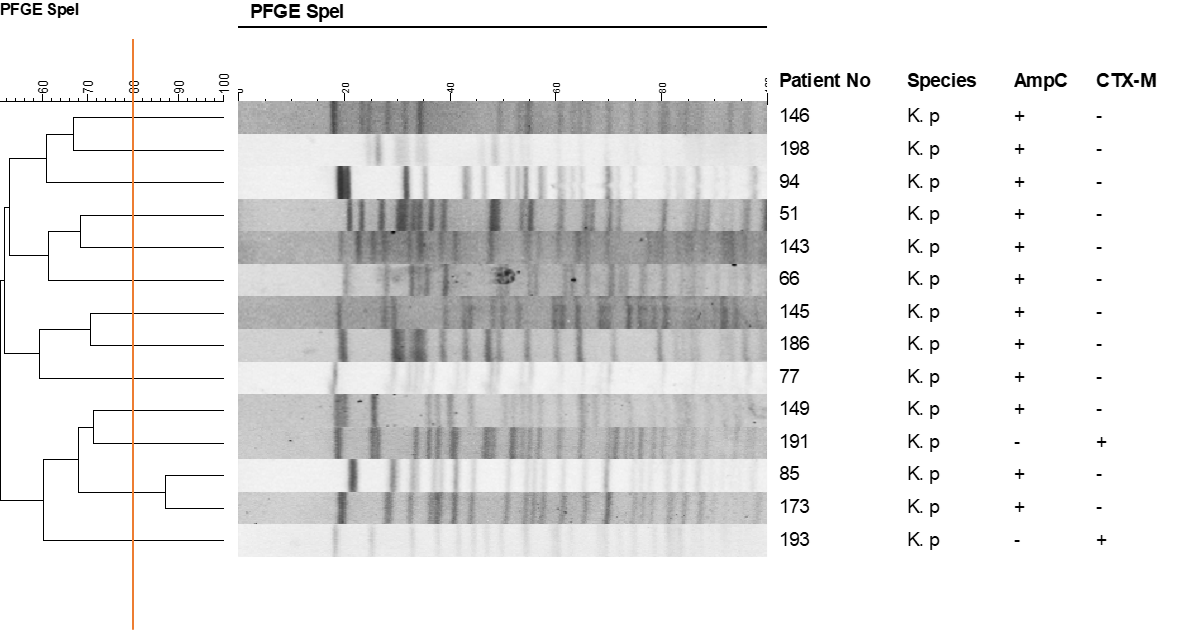 Supplementary Figure 4. Dendrogram of SpeI-digested genomic DNA of (A) third-generation cephalosporin-resistant E. coli from employees of the technology company A, and (B) third-generation cephalosporin-resistant K. pneumoniae from employees of the technology company A(A)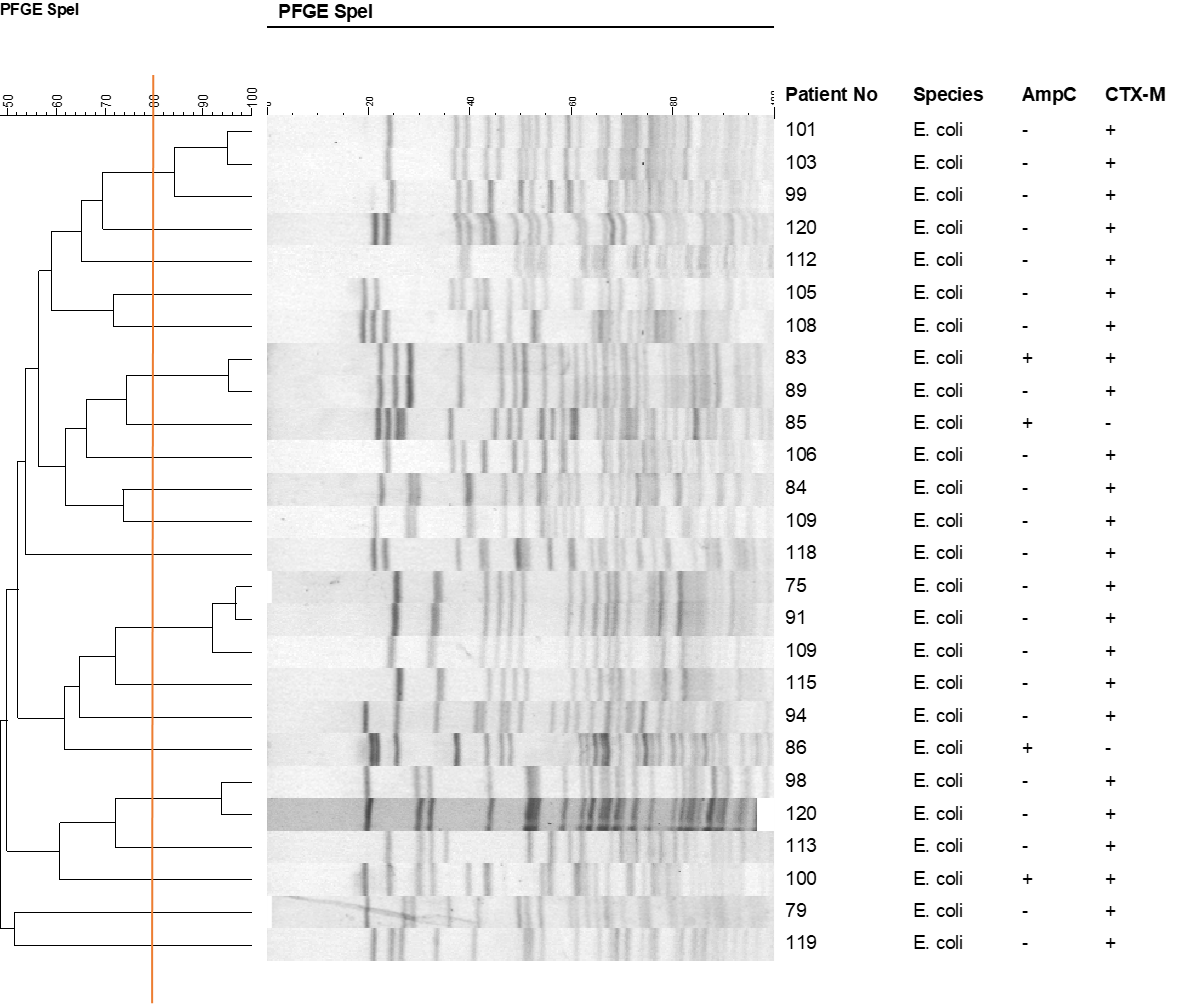 (B) 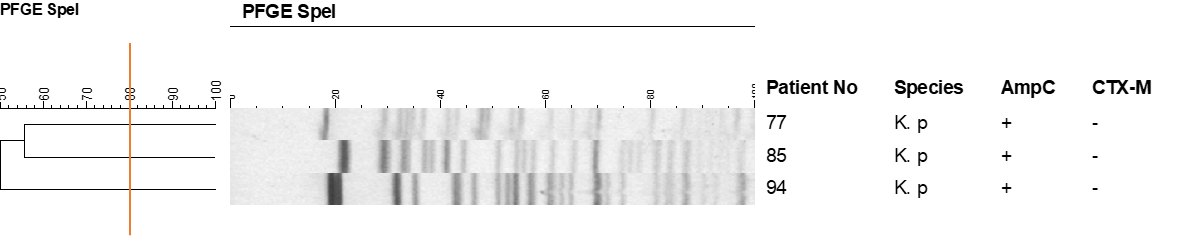 Supplementary Figure 5. Dendrogram of SmaI-digested genomic DNA of the eight Methicillin-resistant Staphylococcus aureus isolates 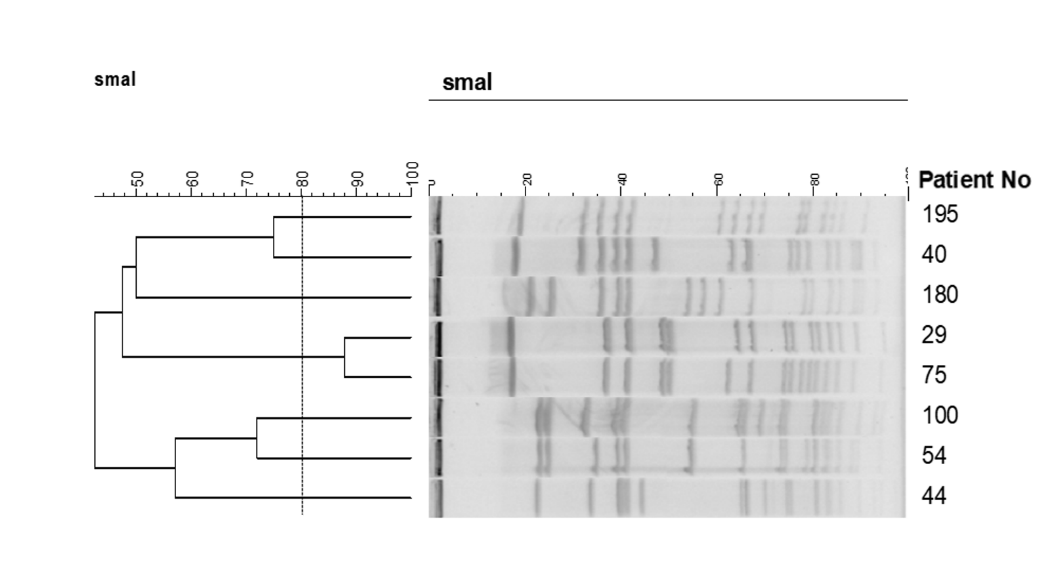 Baseline characteristics3GC-R carrier(n=20)3GC-R non-carrier(n=60)pAge (year)34.5 (32-41.5)36 (33-40)0.556Male gender8/20 (40.0)24 (40.0)>0.999Smoking habit 3/20 (15.0)10/59 (16.9)>0.999Alcohol consumption2/20 (10.0)6/58 (10.3)>0.999Vegetarian0 (0)0 (0)Live in dormitory2/20 (10.0)10/59 (16.9)0.720Live with family15/20 (75.0)49/60 (81.7)0.530Number of family member 4 (2-5)4 (2-6)0.460Live with children younger than 7 years of age11/20 (55.0)22/59 (37.3)0.165Education levelBelow elementary school0/20 (0)1/60 (1.7)Elementary school0/20 (0)0/60 (0)Junior high school0/20 (0)3/60 (5.0)Senior high school8/20 (40.0)12/60 (20.0)College/university10/20 (50.0)32/60 (53.3)Postgraduate2/20 (5.0)12/60 (20.0)Income (per month)  <20,000 NTD3/19(15.8)5/59 (8.5)  20,000-50,000 NTD12/19 (63.2)40/59 (67.8)  50,000-100,000 NTD2/19 (10.5)13/59 (22.0)  100,000-200,000 NTD0/19 (0)1/59 (1.7)  >200,000 NTD2/19 (10.5)0/59 (0)Comorbidity  Hypertension1/20 (5.0)4/60 (6.7)  Chronic hepatitis B6/20 (30.0)7/60 (11.7)  Gastric or duodenal ulcer1/20 (5.0)1/60 (1.7)  Diabetes mellitus0/20 (0)0/60 (0)  Thyroid disease0/20 (0)5/60 (8.3)  Urolithiasis0/20 (0)3/60 (5.0)  Asthma0/20 (0)1/60 (1.7)  Coronary artery disease0/20 (0)0/60 (0)  Malignancy0/20 (0)0/60 (0)Travel abroad in the past year7/19 (36.8)20/55 (36.4)0.970Japan49China24Southeast Asia11Europe03Others03Animal contact in the past year6/20 (30.0)37/60 (61.7)0.014Family member as HCW1/20 (5.0)15/60 (25.0)0.060Caring for an inpatient in the past year3/20 (15.0)10/60 (16.7)>0.999ER visit or hospitalization in the past year1/20 (5.0)0 (0)0.250Outpatient clinic visit in the past year16/20 (80.0)44/60 (73.3)0.551Frequency of outpatient clinic visits (per year)2 (1-12) 2 (0-4)0.525Employee of the technology company A11/20 (55.0)14/60 (23.3)0.008Baseline characteristics3GC-R carrier(n=28)3GC-R non-carrier(n=16)pAge (year)37 (34-42)37 (34-40)0.922Male gender4/28 (14.3)2/16 (12.5)0.999Smoking habit3/28 (10.7)4/16 (25.0)0.236Alcohol consumption1/28 (3.6)3/17 (18.8)0.129Vegetarian0/28 (0)0/16 (0)-Live in dormitory1/28 (3.6)0/15 (0)0.999Live with family26/28 (92.9)14/160.614Number of family member 4 (3-6)4 (3-6)0.202Live with children younger than 7 years of age13/28 (46.4)6/16 (37.5)0.565Education levelBelow elementary school0/28 (0)0/16 (0)Elementary school0/28 (0)0/16 (0)Junior high school0/28 (0)0/16 (0)Senior high school16/28 (57.1)9/16 (56.3)College/university10/28 (35.7)6/16 (56.3)Postgraduate2/28 (7.1)1/16 (6.3)Income (per month)  <20,000 NTD3/28 (10.7)0/15 (0)  20,000-50,000 NTD23/28 (82.1)15/15 (100)  50,000-100,000 NTD0/28 (0)0/15 (0)  100,000-200,000 NTD0/28 (0)0/15 (0)  >200,000 NTD2/28 (7.1)0/15 (0)Comorbidity  Hypertension4/28 (14.3)0/16 (0)0.280  Chronic hepatitis B5/28 (17.9)0/16 (0)0.141  Gastric or duodenal ulcer2/28 (7.1)0/16 (0)0.526  Diabetes mellitus0/28 (0)0/16 (0)-  Thyroid disease0/28 (0)2/16 (12.5)0.127  Urolithiasis0/28 (0)0/16 (0)-  Asthma0/28 (0)0/16 (0)-  Coronary artery disease0/28 (0)0/16 (0)-  Malignancy0/28 (0)0/16 (0)-Travel abroad in the past year6/27 (22.2)1/13 (7.7)0.393Japan41China00Southeast Asia20Europe00Others00Animal contact in the past year8/28 (28.9)5/16 (31.3)0.999Family member as HCW0/28 (0)1/16 (6.3)0.364Caring for an inpatient in the past year4/28 (14.3)1/16 (6.3)0.638ER visit or hospitalization in the past year3/28 (10.7)0/16 (0)0.290Outpatient clinic visit in the past year20/27 (74.1)10/16 (62.5)0.502Frequency of outpatient clinic visits (per year)2 (0-12)2(0-6)0.579Antibiotic use in the past year10/28 (35.7)1/16 (6.3)0.036